Enstitümüzün Lisansüstü Programlarına; 2014-2015 Akademik Yılı GÜZ Dönemi için Yüksek Lisans ve Doktora öğrencileri alınacaktır.  Başvuru için detay bilgiler, Programlara kabul şartları, Kontenjanlarla ve İstenen Belgeler Aşağıda Belirtilmiştir. İlanen Duyurulur.NOT: 1- Ders kayıtları, Danışman onayları, Derslerin başlanması ve Ders ekleme-bırakma tarihleri 2014-2015 Eğitim Öğretim Yılı Akademik Takvimi belirlendikten sonra ilan edilecektir.2- Yabancı uyruklu adaylar, protokol kontenjanları ve TUS belgesi ile başvuracak adaylar Enstitüye belgeleri ile birlikte şahsen müracaat edeceklerdir.  GENEL ŞARTLARAdayların yüksek lisans programlarına başvurabilmeleri için dört yıllık lisans diploması, doktora programlarına başvurabilmeleri için yüksek lisans diplomasına sahip olmaları gerekir. Lisans ve/veya yüksek lisans öğrenimini yurt dışında tamamlayan adayların Yüksek Öğretim Kurulunca verilmiş denklik belgesine sahip olmaları gerekir. Adaylar başvurdukları tezli programın puan türünde ALES’ten Yüksek Lisans için 65.00 ve üzeri, Doktora için 70.00 ve üzeri (2011 yılı güz dönemi ve daha sonraki yıllardaki ALES puanları geçerlidir), puana sahip olmaları veya Yükseköğretim Kurulunca Denkliği verilmiş sınavların birisinden eş değer puan almaları gerekir. Doktora programlarına başvuru için KPDS/ÜDS/YDS veya Yüksek Öğretim Kurulunca bu sınavlara eş değerliliği verilmiş yabancı dil sınavlarından 55 ve üzerinde bir puana sahip olmak şartı aranır. İlgili anabilim/ana sanat/bilim/sanat dalları akademik kurullarınca belirlenen, Yüksek Lisans programlarına başvuru için KPDS/ÜDS/YDS veya Yükseköğretim Kurulunca denkliği verilmiş sınavlardan 45 ve üzeri yabancı dil puanına sahip olma şartı aranır. Diploma ya da Not Döküm Belgesinde 100’lük sisteme göre notu bulunmayan adaylar başvurularında, mezun oldukları üniversitesi tarafından onaylanmış not dönüşüm tablosunu kullanacaklar ve belge teslimi yaptığı ve başvurusunu onaylattığı ön kayıt sırasında bu tabloyu Enstitüye ibraz edeceklerdir. Not dönüşün tablosu bulunmayan üniversiteler için YÖK Dönüşüm Tablosu esas alınır. EK 1.a: YÖK Dönüşüm Tablosu için tıklayınız. EK 1.b: Gazi Üniversitesi Dönüşüm Tablosu için tıklayınız.Mektup veya e-posta yolu ile yapılacak başvurular işleme alınmayacaktır.Kendi imkânları ile lisansüstü öğrenim görmek isteyen yabancı uyruklu adaylar ilanda belirtilen şartları yerine getirmek kaydıyla lisansüstü programlara kabul edilir. Adaylar Gazi Üniversitesi bünyesindeki lisansüstü programlardan en fazla ikisine başvurabilir. Başvurulan iki programın giriş mülakat/yazılı sınav saatlerinin veya kesin kayıt sonrası ders programlarının çakışması durumunda Enstitünün sorumluluğu yoktur.İlan edilen süre içerisinde kesin kaydını yaptırmayan adayların yerine yedek kayıt hakkı kazanan adaylar, ilgili enstitünün web sayfasında ilan edilir. Yedek kayıt işlemleri de belirtilen takvime göre yapılır. Kamu kurum ve kuruluşları ile imzalanmış lisansüstü eğitim protokolleri kapsamında belirlenmiş aday kontenjanları, listelere ilave edilecektir.BAŞVURULARDA DİKKAT EDİLECEK HUSUSLARAdaylar, ön kayıt işlemlerini http://ogrenci.gazi.edu.tr adresindeki Enstitü Ön Kayıt Bilgi Sistemi bağlantısından şifre alarak ve sisteme erişip gerekli alanları doldurarak, internet üzerinden yaparlar. Ön kayıt işlemleri tamamlandıktan sonra, adayların bilgileri tam ve doğru girdiklerine dair onay vermeleri gerekmektedir. Onaydan sonra program değişikliği ya da herhangi başka bir düzeltme yapılmayacağından, bilgilerin doğruluğundan emin olduktan sonra onay verilmelidir. Aday tarafından onay verilmeyen başvurular geçersiz sayılır. Lisansüstü programlara başvuru yapan adaylar, 30 Haziran-4 Temmuz 2014 tarihleri arasında belge teslimi, kontrol işlemleri ve başvuru onayı için bizzat kendileri ilgili enstitülere geleceklerdir. Belgelerini enstitüye ibraz etmeyen ve doğruluğunu onaylatmayan adayların ön kayıtları yapılmaz, başvuruları geçersiz sayılır.Ön kayıt işlemleri için sisteme biyometrik özellikli (5x6 cm boyutlarında beyaz arka fonlu) vesikalık fotoğrafın yüklenmesi zorunludur. Sistemde eğitim bilgileri girilirken mezun olunan okul ya da bölüm isminin sistemde olmaması halinde ilgili enstitü ile irtibata geçerek bölümünüzün eklenmesini sağlayınız.Yabancı dil puanı girişi sırasında sadece ÜDS/KPDS/YDS ya da Yükseköğretim Kurulunca bu sınavlara eş değerliliği verilmiş yabancı dil sınavlarından birinden alınan puan geçerlidir. Bu dillere ait dönüşümler YÖK not çevrim tablosuna göre yapılır. EK 2: İlgili tablo için tıklayınız.ALES ya da bu sınavlara eş değerliği verilmiş GMAT, GRE sınavlarından alınan puan geçerlidir. EK 3: İlgili tablo için tıklayınız.Yabancı uyruklu adaylar öğrenci olma hakkı kazandıklarında normal öğretim (tezli yüksek lisans ve doktora programları) için Bakanlar Kurulunca ve Üniversite Yönetim Kurulunca belirlenen katkı payı ve öğrenim ücretlerini öderler. Geçen yıl ödenen ücretleri gösteren tablo için (EK 4) tıklayınız.Yabancı uyruklu adayların beyan ettikleri belgeleri Büyükelçiliklerine yazışma yapılarak doğrulukları teyit ettirilecektir. Belgelerinin doğrulukları teyit edilmeyen adayların kazanmış olsalar bile kayıtları geçersiz sayılacaktır.Lisansüstü programlara başvuran adaylar, hak mahrumiyetine uğramamaları için Gazi Üniversitesi Lisansüstü Eğitim-Öğretim ve Sınav Yönetmeliğini mutlaka okumaları gerekmektedir. Yönetmelik (EK 5) için tıklayınız.Eksik belge ve yanlış beyan sorumluluğu adaya aittir. Bu durumda kayıt alınmış olsa bile adayın kaydı iptal edilecektir. DEĞERLENDİRMETezli yüksek lisans ve doktora programlarına başvuran adaylardan mülakat/yazılı ve/veya uygulama sınavına alınacak adayların sayısı, ilan edilen kontenjanın üç katı ile sınırlıdır. Yüksek lisans ve doktora programları için ön değerlendirme ve giriş başarı puanının hesaplanmasında Gazi Üniversitesi Lisansüstü Eğitim-Öğretim ve Sınav Yönetmeliği uygulanır. Elde edilen puanlar en yüksekten başlayarak sıralanır ve ilan edilmiş kontenjan kadar kayıt alınır. Yabancı uyruklu adayların değerlendirmesi ve sıralaması kendi içlerinde yapılır. Tezli programların mülakat/yazılı giriş sınavı notu yüz üzerinden yüksek lisans için 40 ve doktora için 50 puanın altında olanların başarı puanı hesaplanmaz, başvuruları dikkate alınmaz.Yüksek Lisans programlarında giriş başarı puanı 60,00’ın, Doktora programlarında 70,00’in altında olanlar başarısız sayılır. Giriş başarı puanının eşit olması halinde sırasıyla ALES, yetenek sınavı/portfolyö incelemesi veya mülakat sınav notu ile lisans/yüksek lisans mezuniyet ortalaması yüksek olan adaya öncelik verilir. Sonuçlar ilgili enstitüler tarafından web sayfalarında ilan edilir.İSTENİLEN BELGELERÖN KAYITTA İSTENİLEN BELGELERLisans/yüksek lisans geçici mezuniyet belgesi ya da diplomasının aslı veya onaylı sureti, lisans öğrenimini yurt dışında tamamlayan adaylar için YÖK tarafından verilmiş denklik belgesi (Yabancı uyruklu adaylar için diplomanın aslı veya onaylı fotokopisi ile yeminli tercüme bürosu tarafından yapılmış Türkçe tercümesini ibraz etmeleri gerekmektedir)Yüksek Lisansa başvuran adaylar için lisans, Doktora programına başvuranlar için lisans ve yüksek lisans not dökümü (Yabancı uyruklu adaylar için not dökümünün aslı veya onaylı sureti ile yeminli tercüme bürosu tarafından yapılmış Türkçe tercümesini ibraz etmeleri gerekmektedir)ALES belgesi veya eşdeğeri olarak kabul edilen GRE, GMAT vb. sonuç belgesinin aslı veya onaylı sureti Yabancı Dil Sınav Sonuç Belgesi (Merkezi yabancı dil sınavlarından veya Yüksek Öğretim Kurulu tarafından eşdeğerliği kabul edilen uluslararası yabancı dil sınavlarından birine ait: İngilizce, Fransızca, Almanca, İtalyanca, İspanyolca, Rusça, Arapça, Farsça, Çince ve Japonca)   Yabancı uyruklu adaylar için 3 adet biyometrik (5x6 cm boyutlarında beyaz arka fonlu) özellikli vesikalık fotoğraf, pasaport aslı ve fotokopisiYabancı uyruklu adayların Türkçe'den başarılı olduğunu gösterir 100'lük not karşılığını gösteren en az C1 düzeyinde TÖMER belgesiGazi Üniversitesi dışındaki üniversitelerden mezun olan adaylar için Not Dönüşüm TablosuYAZILI SINAV/MÜLAKAT VE/VEYA UYGULAMA SINAVI İÇİN GEREKLİ BELGELERNüfus cüzdanı veya pasaport (bunların dışında herhangi bir kimlik belgesi kesinlikle kabul edilmez)Enstitü tarafından onaylanmış Ön Kayıt Aday Başvuru Bilgi Formu. (Ön Kayıt Aday Başvuru Bilgi Formu sistemden alınacak)KESİN KAYITTA İSTENİLEN BELGELERHak kazandığı programa kesin kayıt yaptırmak istediğine dair dilekçeErkek adaylar için Askerlik Durum Belgesi (yabancı uyruklu adaylar hariç)3 adet biyometrik (5x6 cm boyutlarında beyaz arka fonlu) özellikli vesikalık fotoğrafNüfus cüzdanı veya pasaport fotokopisi*Yabancı Uyruklu Öğrencilerden ÜDS/KPDS Sınavlarından 55 Şartı Aranır.*Yabancı uyruklu adaylar, protokol kontenjanları ve TUS belgesi ile başvuracak adaylar Enstitüye belgeleri ile birlikte şahsen müracaat edeceklerdir.33-a, 36-a ve 40-a Satırları Protokollerle Belirlenmiş Özel Kontenjanlardır.  YÜKSEK LİSANS PROGRAMLARI İÇİN BAŞVURU ÖZEL ŞARTLARI DOKTORA PROGRAMLARI İÇİN BAŞVURU ÖZEL ŞARTLARIBAŞVURU ADRESİEmniyet Mah. Taç Sok. No: 3 Etiler 06330 YENİMAHELLE / ANKARAG.Ü Eczacılık Fakültesi Dekanlık Binası 1. KatTel       : 0 (312) 202 32 54 / 202 32 55 / 202 32 56 / 202 32 48 / 202 32 49Faks    : 0 (312) 212 49 85E-Mail : saglikb.gazi.edu.trEKLEREk 1: Diploma Notu YÖK Dönüşüm Tablosu (Metine geri dönmek için tıklayınız.)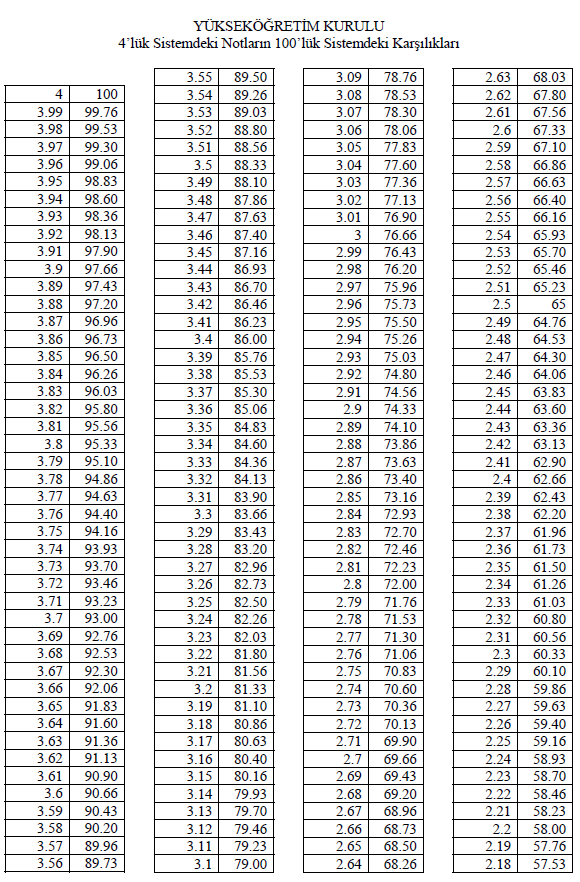 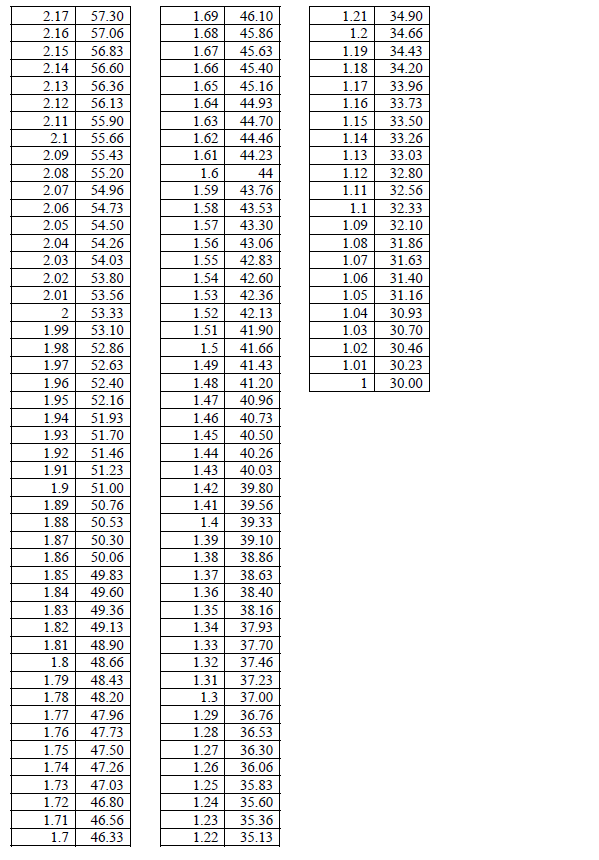 Ek 2: Yabancı Dil YÖK Dönüşüm Tablosu (Metine geri dönmek için tıklayınız.)Duyuru için aşağıdaki linki tıklayınız : http://www.osym.gov.tr/belge/1-20631/yabanci-dil-sinavlari-esdegerlikleri-14022014.html?vurgu=dil+e%c5%9fde%c4%9ferli%c4%9fi  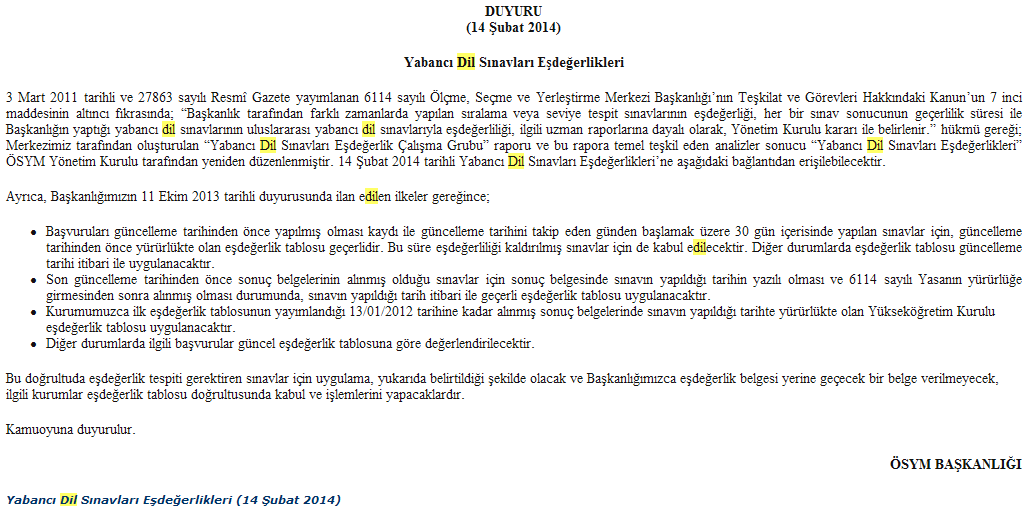 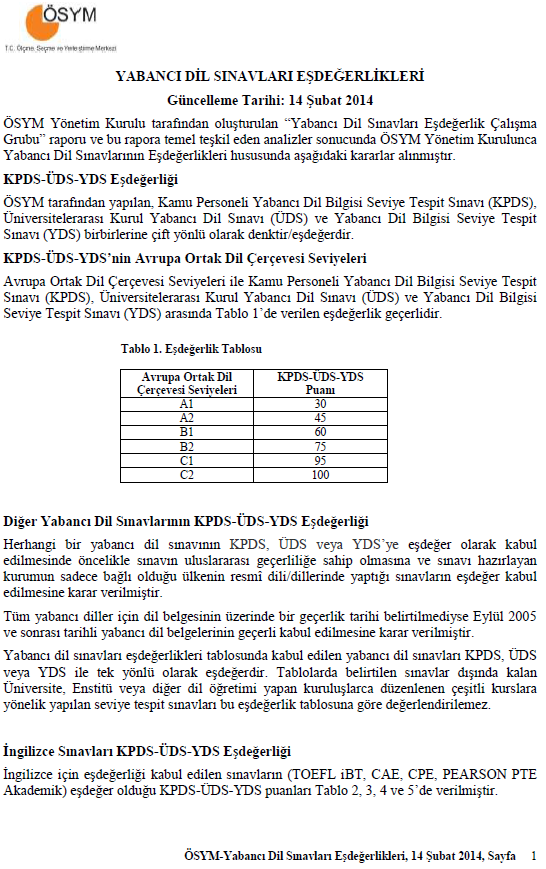 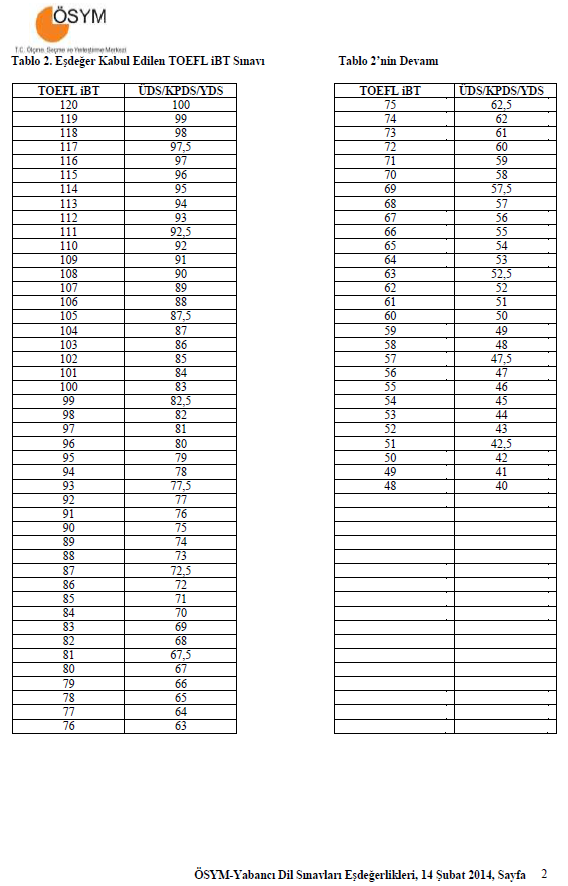 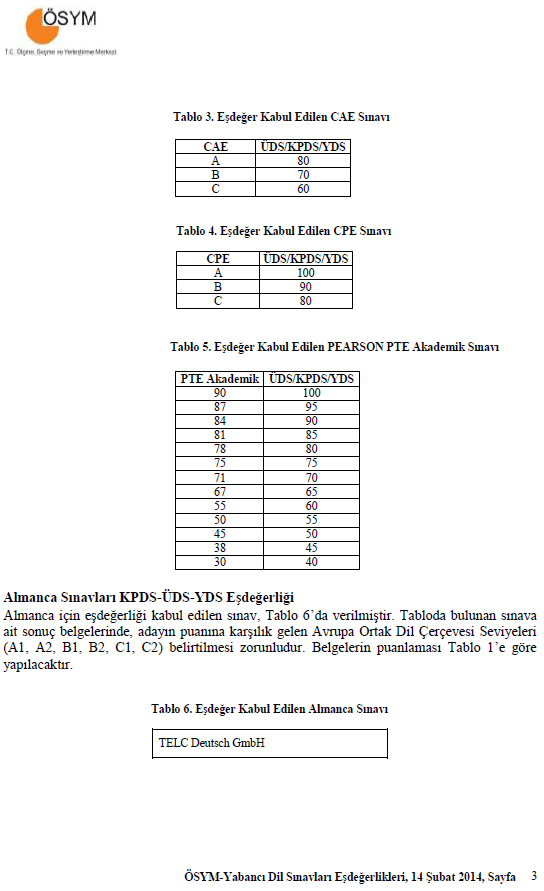 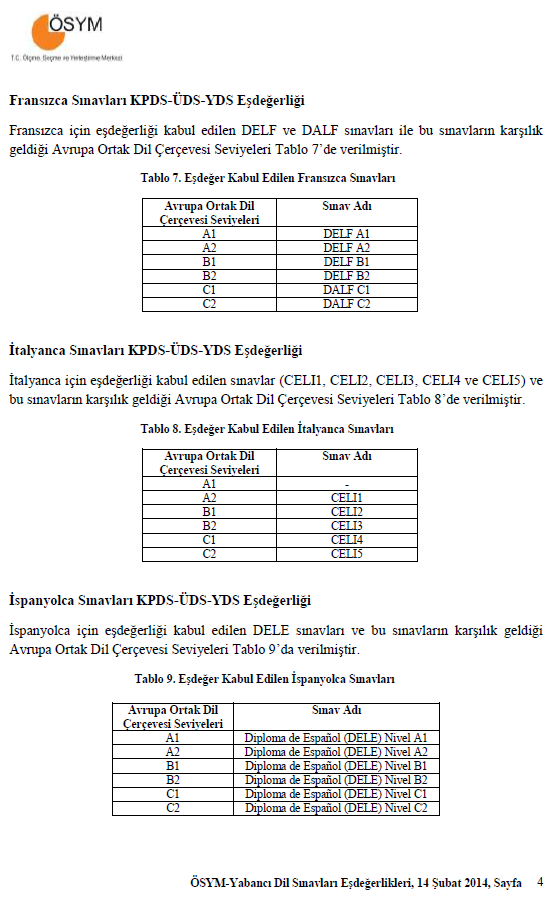 Ek 3: ALES YÖK Not Dönüşüm Tablosu (Metine geri dönmek için tıklayınız.)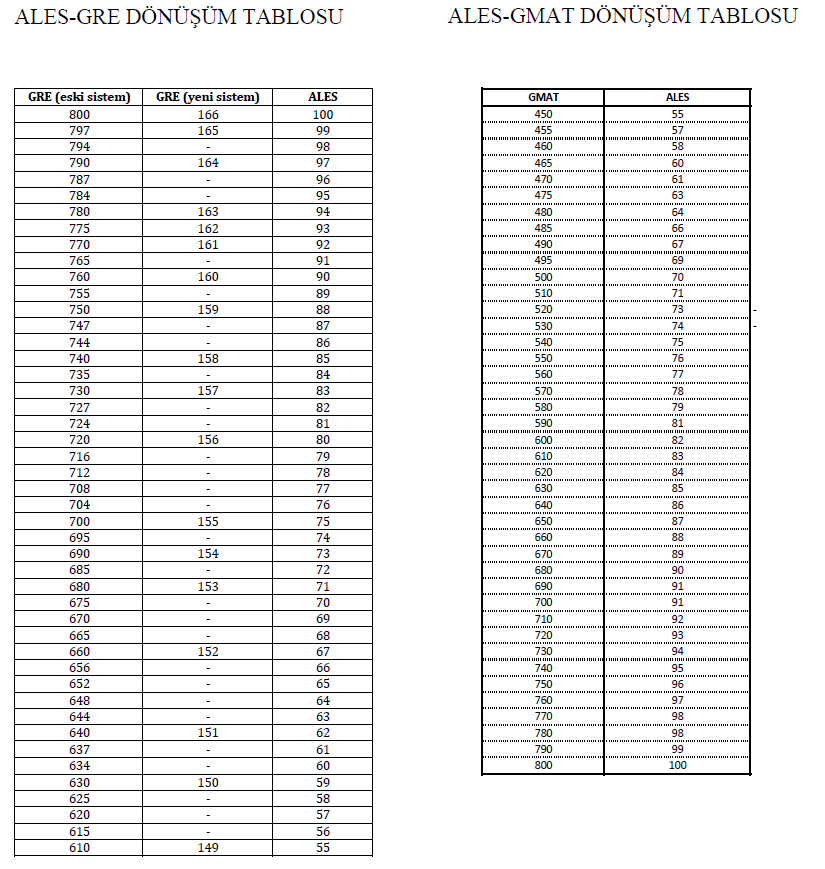 Ek 4: Katkı Payı ve Öğrenim Ücretleri (Metine geri dönmek için tıklayınız.)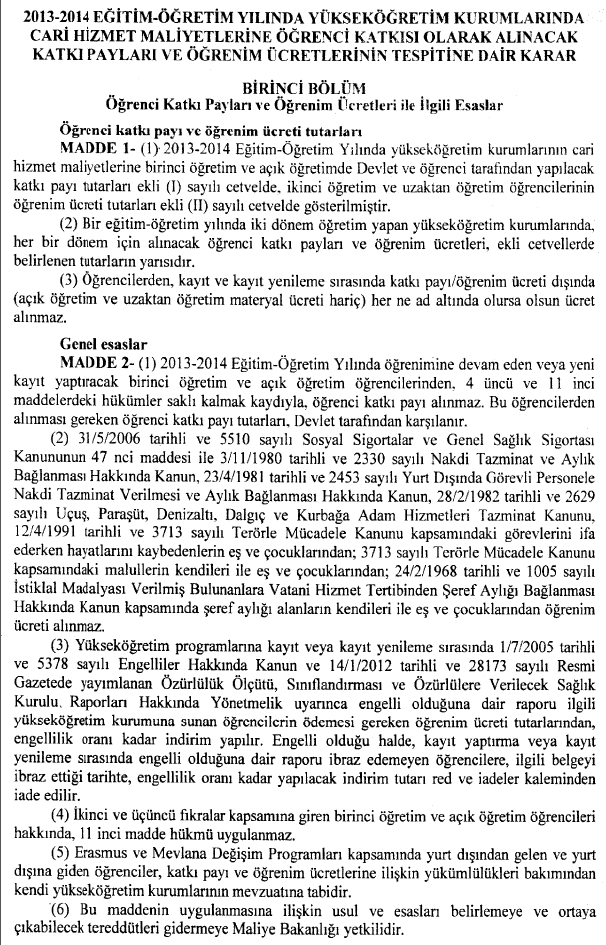 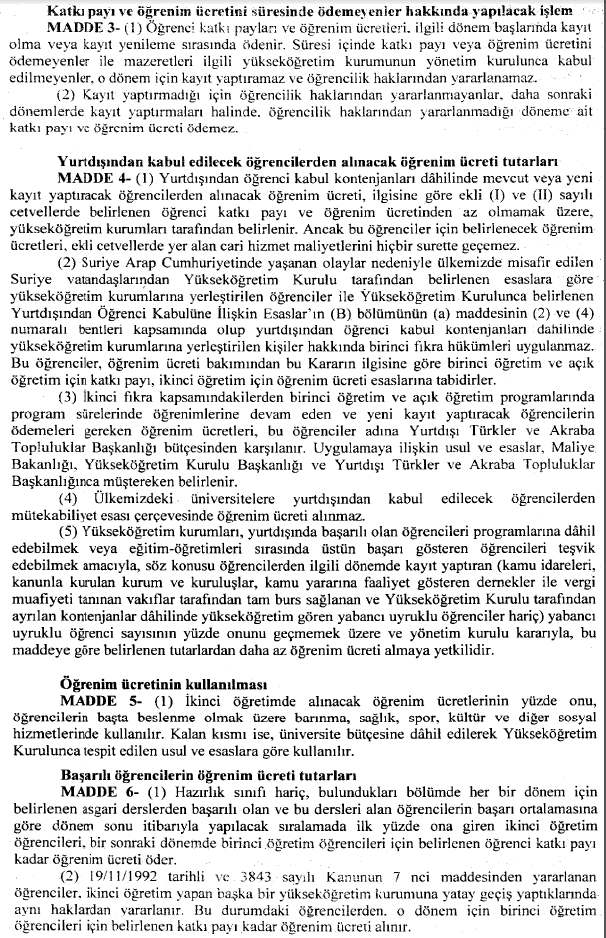 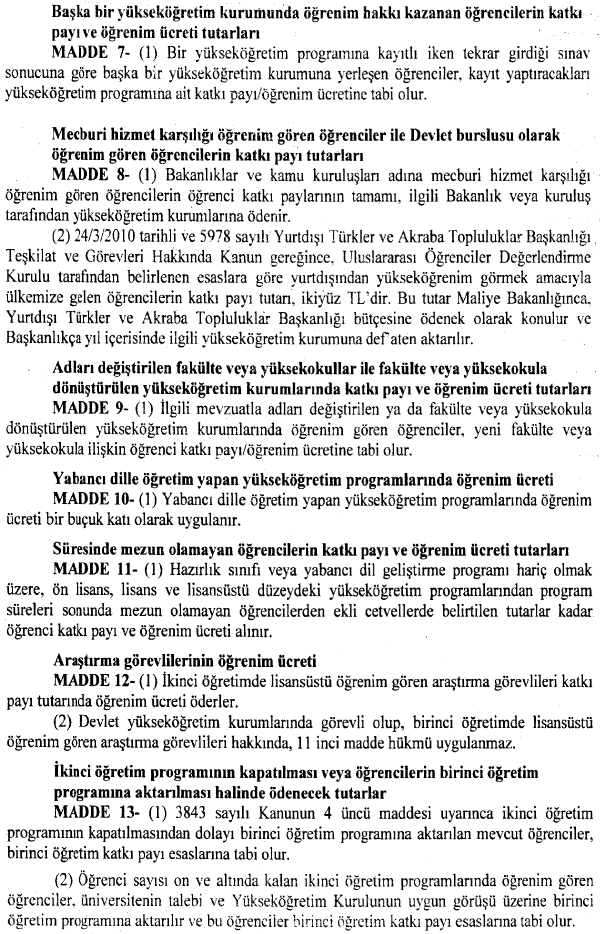 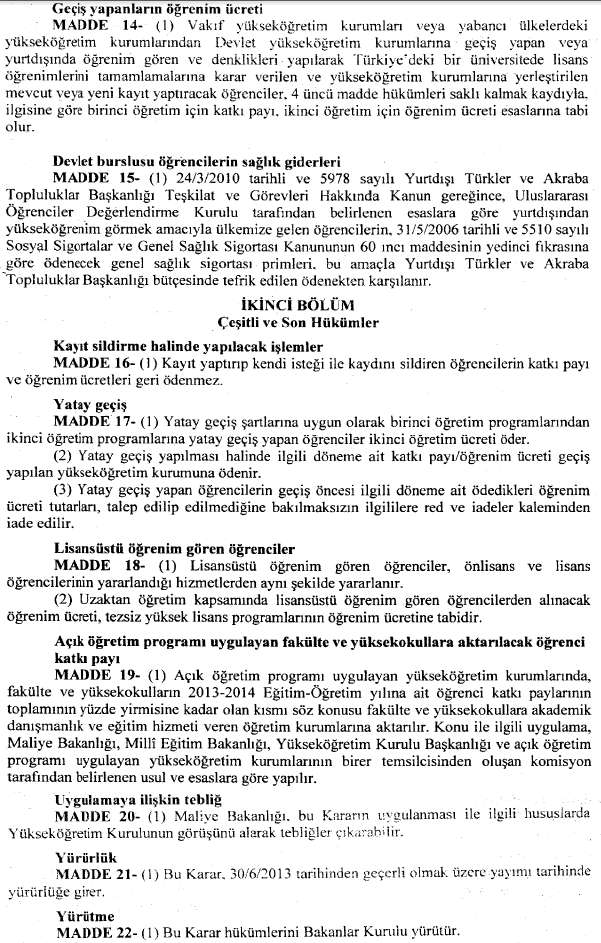 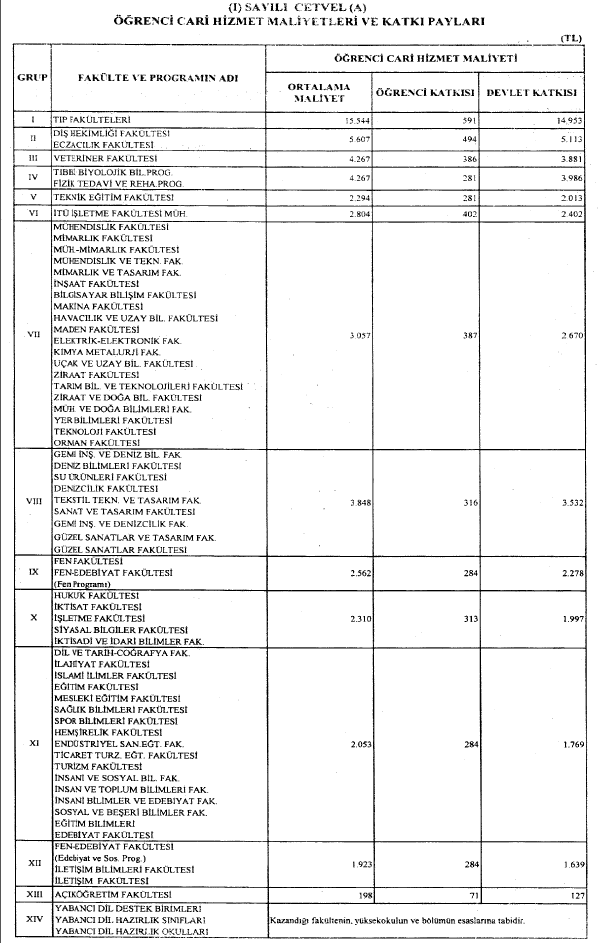 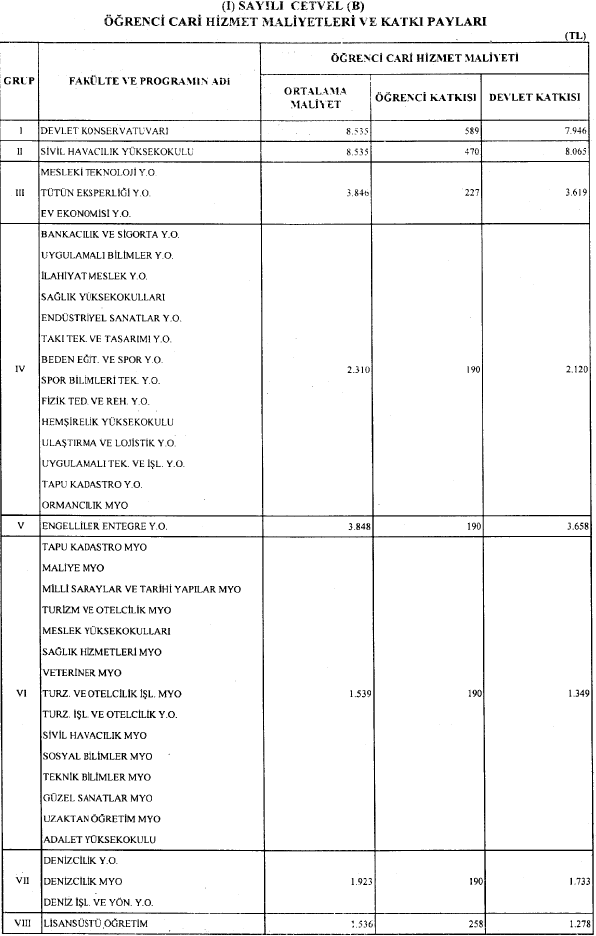 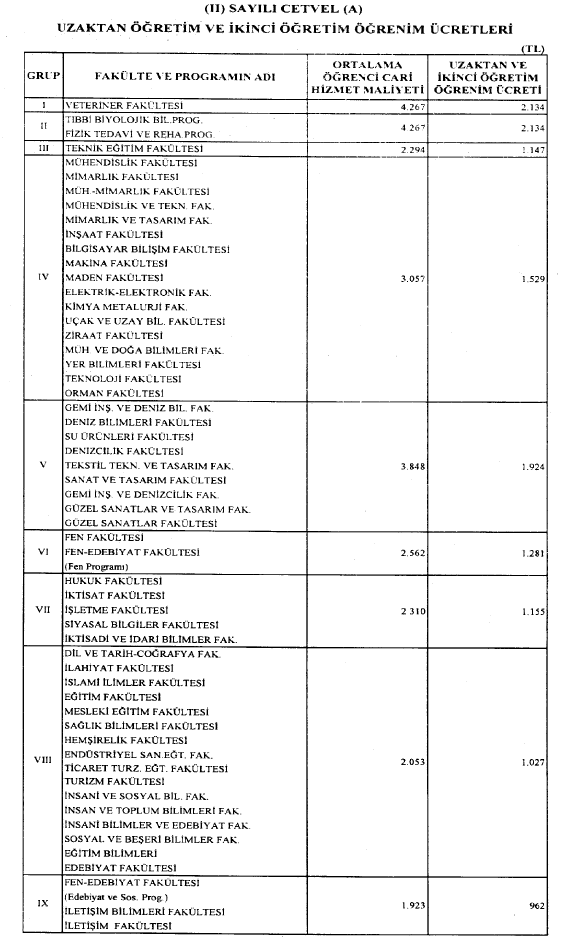 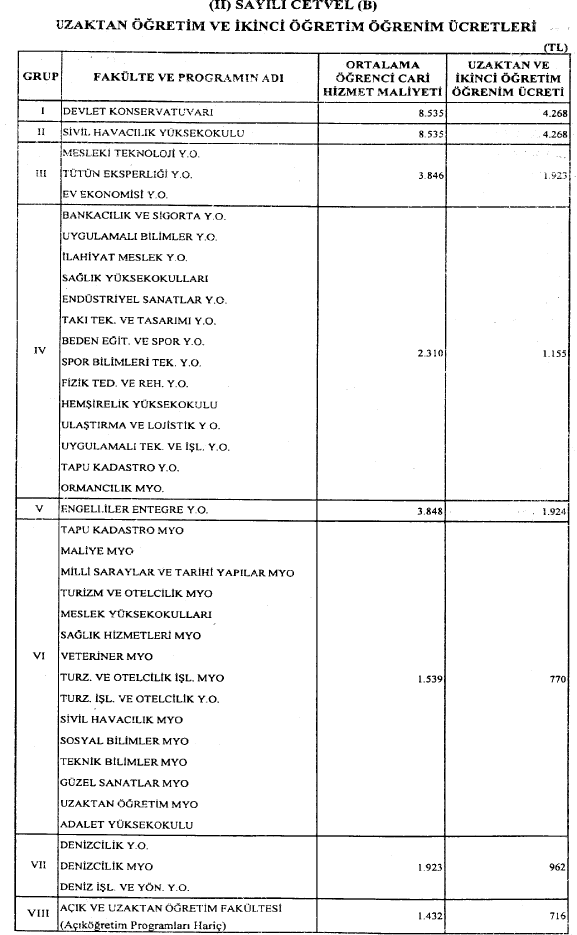 Ek 5: Gazi Üniversitesi Lisansüstü Eğitim-Öğretim ve Sınav Yönetmeliği(Metine geri dönmek için tıklayınız.)Gazi Üniversitesi Lisansüstü Eğitim Öğretim Sınav Yönetmeliği tam metin için tıklayınız.Madde 9/1:  Başvuran adaylardan yetenek sınavına/portfolyö incelemesine veya mülakata alınacakların sayısı, ilan edilen kontenjanın üç katı ile sınırlandırılır. ALES veya eşdeğer puanın %50’si, ve bütünleşik doktoraya başvuracak adaylar için lisans, diğer adaylar için tezli yüksek lisans not ortalamasının %25’inin toplamı ile elde edilecek puanlar en yüksekten başlayarak sıralanır.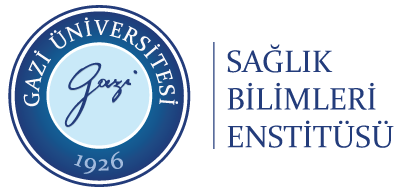 GAZİ ÜNİVERSİTESİSAĞLIK BİLİMLERİ ENSTİTÜSÜ MÜDÜRLÜĞÜÖNEMLİ TARİHLERÖNEMLİ TARİHLERİnternetten online başvuru yapılması 26 Mayıs-25 Haziran 2014Başvuru listelerinin ilanı27 Haziran 2014Ön kayıt: belge teslimi, kontrol işlemleri ve belge onayı (tüm adaylar tarafından enstitüye teslim)30 Haziran-4 Temmuz 2014(Mesai Saatleri İçinde)Lisansüstü programlarda sınava girmeye hak kazanan adayların ilanı 8 Temmuz 2014Lisansüstü programlara giriş sınavları 9-11 Temmuz 2014Kesin kayıt hakkı kazanan aday listelerinin ilanı15 Temmuz 2014Kesin kayıt tarihleri16-18, 21 Temmuz 2014Tezli programlarda 1. yedek kontenjan ilanı ve kaydı22-23 Temmuz 2014Tezli programlarda 2. yedek kontenjan ilanı ve kaydı24-25 Temmuz 2014Yüksek Lisans ve Doktora Öğrenci Alımı              2014-2015 Akademik Yılı GÜZ Dönemi için Enstitümüz Programlarına belirtilen Kontenjan ve Kriterlerde Yüksek Lisans ve Doktora Öğrencileri alınacaktır.Yüksek Lisans ve Doktora Öğrenci Alımı              2014-2015 Akademik Yılı GÜZ Dönemi için Enstitümüz Programlarına belirtilen Kontenjan ve Kriterlerde Yüksek Lisans ve Doktora Öğrencileri alınacaktır.Yüksek Lisans ve Doktora Öğrenci Alımı              2014-2015 Akademik Yılı GÜZ Dönemi için Enstitümüz Programlarına belirtilen Kontenjan ve Kriterlerde Yüksek Lisans ve Doktora Öğrencileri alınacaktır.Yüksek Lisans ve Doktora Öğrenci Alımı              2014-2015 Akademik Yılı GÜZ Dönemi için Enstitümüz Programlarına belirtilen Kontenjan ve Kriterlerde Yüksek Lisans ve Doktora Öğrencileri alınacaktır.Yüksek Lisans ve Doktora Öğrenci Alımı              2014-2015 Akademik Yılı GÜZ Dönemi için Enstitümüz Programlarına belirtilen Kontenjan ve Kriterlerde Yüksek Lisans ve Doktora Öğrencileri alınacaktır.Yüksek Lisans ve Doktora Öğrenci Alımı              2014-2015 Akademik Yılı GÜZ Dönemi için Enstitümüz Programlarına belirtilen Kontenjan ve Kriterlerde Yüksek Lisans ve Doktora Öğrencileri alınacaktır.Yüksek Lisans ve Doktora Öğrenci Alımı              2014-2015 Akademik Yılı GÜZ Dönemi için Enstitümüz Programlarına belirtilen Kontenjan ve Kriterlerde Yüksek Lisans ve Doktora Öğrencileri alınacaktır.Yüksek Lisans ve Doktora Öğrenci Alımı              2014-2015 Akademik Yılı GÜZ Dönemi için Enstitümüz Programlarına belirtilen Kontenjan ve Kriterlerde Yüksek Lisans ve Doktora Öğrencileri alınacaktır.Yüksek Lisans ve Doktora Öğrenci Alımı              2014-2015 Akademik Yılı GÜZ Dönemi için Enstitümüz Programlarına belirtilen Kontenjan ve Kriterlerde Yüksek Lisans ve Doktora Öğrencileri alınacaktır.Yüksek Lisans ve Doktora Öğrenci Alımı              2014-2015 Akademik Yılı GÜZ Dönemi için Enstitümüz Programlarına belirtilen Kontenjan ve Kriterlerde Yüksek Lisans ve Doktora Öğrencileri alınacaktır.Sıra No. ANABİLİM DALI / BİLİM DALI / PROGRAM KONTENJANLARKONTENJANLARKONTENJANLARPUAN TÜRÜPROGRAM TÜRÜPUAN KRİTERİPUAN KRİTERİPUAN KRİTERİSıra No. ANABİLİM DALI / BİLİM DALI / PROGRAM Y.LİSANSDOKTORAYABANCI UYRUKLU Y.LİS. / DR. PUAN TÜRÜPROGRAM TÜRÜALES PUANI/*TUS*YABANCI DİL PUANIMEZN. NOTU (LİSANS / Y. LİSANS)DİŞ HEKİMLİĞİ FAKÜLTESİDİŞ HEKİMLİĞİ FAKÜLTESİDİŞ HEKİMLİĞİ FAKÜLTESİDİŞ HEKİMLİĞİ FAKÜLTESİDİŞ HEKİMLİĞİ FAKÜLTESİDİŞ HEKİMLİĞİ FAKÜLTESİDİŞ HEKİMLİĞİ FAKÜLTESİDİŞ HEKİMLİĞİ FAKÜLTESİDİŞ HEKİMLİĞİ FAKÜLTESİDİŞ HEKİMLİĞİ FAKÜLTESİ01AĞIZ DİŞ VE ÇENE CERRAHİSİ YOK30/0*E.A.DR.70552.5/4.002AĞIZ DİŞ VE ÇENE RADYOLOJİSİYOK30/3*E.A.DR.70552.5/4.003DİŞ HASTALIKLARI ve TEDAVİSİYOK50/5*E.A.DR.70552.5/4.004ORTODONTİ YOK10/0*E.A.DR.70552.5/4.005PEDODONTİ YOK3-E.A.DR.70552.5/4.006PERİODONTOLOJİ YOK30/2*E.A.DR70552.5/4.007PROTETİK DİŞ TEDAVİSİ YOK50/5*E.A.DR70552.5/4.008ENDODONTİYOK50/5*E.A.DR70552.5/4.009ORAL PATOLOJİYOK-0/2*E.A.DR70552.5/4.0ECZACILIK FAKÜLTESİECZACILIK FAKÜLTESİECZACILIK FAKÜLTESİECZACILIK FAKÜLTESİECZACILIK FAKÜLTESİECZACILIK FAKÜLTESİECZACILIK FAKÜLTESİECZACILIK FAKÜLTESİECZACILIK FAKÜLTESİECZACILIK FAKÜLTESİ10ANALİTİK KİMYA333*/3*E.A.Y.LİS.654510ANALİTİK KİMYA333*/3*E.A.DR.70552.5/4.011BİYOKİMYA (ECZ)13-E.A.Y.LİS.654511BİYOKİMYA (ECZ)13-E.A.DR.70552.5/4.012ENDÜSTRİYEL ECZACILIK PROGRAMI5YOK-SAYY.LİS.65502.5/4.013FARMAKOGNOZİ553*/3*E.A.Y.LİS.654513FARMAKOGNOZİ553*/3*E.A.DR.70552.5/4.014FARMAKOLOJİ (ECZ)42-E.A.-SAYY.LİS.654514FARMAKOLOJİ (ECZ)42-E.A.-SAYDR.70552.5/4.015FARMASÖTİK KİMYA66-E.A.Y.LİS.654515FARMASÖTİK KİMYA66-E.A.DR.70552.5/4.016FARMASÖTİK MİKROBİYOLOJİ2YOK-E.A.Y.LİS.654517FARMASÖTİK TEKNOLOJİ  5101*/1*SAYY.LİS.655017FARMASÖTİK TEKNOLOJİ  5101*/1*SAYDR.70552.5/4.018FARMASÖTİK TOKSİKOLOJİ321*/1*E.A.Y.LİS.654518FARMASÖTİK TOKSİKOLOJİ321*/1*E.A.DR.70552.5/4.019FİTOTERAPİ PROGRAMI10YOK3*/0E.A.Y.LİS.654520KOZMETOLOJİ PROGRAMI1YOK-SAYY.LİS.6550TIP FAKÜLTESİTIP FAKÜLTESİTIP FAKÜLTESİTIP FAKÜLTESİTIP FAKÜLTESİTIP FAKÜLTESİTIP FAKÜLTESİTIP FAKÜLTESİTIP FAKÜLTESİTIP FAKÜLTESİ21ANATOMİ-4-SAYDR.70552.5/4.022BİYOFİZİK3--SAYY.LİS.706023BİYOKİMYA (TIP)12-SAYY.LİS.654523BİYOKİMYA (TIP)12-SAYDR.70552.5/4.024ÇOCUK SAĞLIĞI ve HASTALIKLARI ABD SOSYAL PEDİATRİ PROGRAMIYOK1-SAYDR70652.5/4.025FARMAKOLOJİ (TIP)   17-SAYY.LİS.654525FARMAKOLOJİ (TIP)   17-SAYDR.70552.5/4.026FİZYOLOJİ 55-SAYY.LİS.654526FİZYOLOJİ 55-SAYDR.70552.5/4.027HALK SAĞLIĞI  53-SAYY.LİS.654527HALK SAĞLIĞI  53-SAYDR.70552.5/4.028HİSTOLOJİ - EMBRİYOLOJİ  21-E.AY.LİS.654528HİSTOLOJİ - EMBRİYOLOJİ  21-E.ADR.70552.5/4.029K.B.B ODYOLOJİ ve KONUŞMA SES BOZUKLUKLARI PROGRAMI5YOK-E.A+ SAY+SÖY.LİS.655030MİKROBİYOLOJİ21-SAYY.LİS.654530MİKROBİYOLOJİ21-SAYDR.70552.5/4.031TIBBİ BİYOLOJİ VE GENETİK6--SAYY.LİS.654532NÖROBİLİM PROGRAMIYOK6-SAYDR.70/50*552.5/4.0SAĞLIK BİLİMLERİ FAKÜLTESİSAĞLIK BİLİMLERİ FAKÜLTESİSAĞLIK BİLİMLERİ FAKÜLTESİSAĞLIK BİLİMLERİ FAKÜLTESİSAĞLIK BİLİMLERİ FAKÜLTESİSAĞLIK BİLİMLERİ FAKÜLTESİSAĞLIK BİLİMLERİ FAKÜLTESİSAĞLIK BİLİMLERİ FAKÜLTESİSAĞLIK BİLİMLERİ FAKÜLTESİSAĞLIK BİLİMLERİ FAKÜLTESİ33BESLENME VE DİYETETİK105-SAYY.LİS.654533BESLENME VE DİYETETİK105-SAYDR.70552.5/4.033-aBESLENME VE DİYETETİK (KKTC KON)2--SAYY.LİS.654534FİZYOTERAPİ VE REHABİLİTASYON 84-SAYY.LİS.654534FİZYOTERAPİ VE REHABİLİTASYON 84-SAYDR.70552.5/4.035HEMŞİRELİK PROĞRAMI40290/1*SAYY.LİS.654535HEMŞİRELİK PROĞRAMI40290/1*SAYDR.70552.5/4.0BEDEN EĞİTİMİ ve SPOR YÜKSEKOKULUBEDEN EĞİTİMİ ve SPOR YÜKSEKOKULUBEDEN EĞİTİMİ ve SPOR YÜKSEKOKULUBEDEN EĞİTİMİ ve SPOR YÜKSEKOKULUBEDEN EĞİTİMİ ve SPOR YÜKSEKOKULUBEDEN EĞİTİMİ ve SPOR YÜKSEKOKULUBEDEN EĞİTİMİ ve SPOR YÜKSEKOKULUBEDEN EĞİTİMİ ve SPOR YÜKSEKOKULUBEDEN EĞİTİMİ ve SPOR YÜKSEKOKULUBEDEN EĞİTİMİ ve SPOR YÜKSEKOKULU36BEDEN EĞİTİMİ ve SPOR-100/2*E.A.-SAY-SÖZDR.70552.5/4.036-aBEDEN EĞİTİMİ ve SPOR      (KHO KON)-2-E.A.-SAY-SÖZDR.70552.5/4.037SPORDA PSİKO-SOSYAL ALANLAR PROGRAMI7YOK-E.A.-SAY-SÖZY.LİS.654538ANTRENMAN VE HAREKET BİLİMLERİ PROGRAMI7YOK-E.A.-SAY-SÖZY.LİS.654539SPOR YÖNETİM BİLİMLERİ PROGRAMI7YOK-E.A.-SAY-SÖZY.LİS.654540SPOR VE SAĞLIK BİLİMLERİ PROGRAMI7YOK-E.A.-SAY-SÖZY.LİS.654540-aSPOR VE SAĞLIK BİLİMLERİ PROGRAMI              (KHO KONTENJANI)4YOK-E.A.-SAY-SÖZY.LİS.6545DİSİPLİNLER ARASI BÖLÜMLERDİSİPLİNLER ARASI BÖLÜMLERDİSİPLİNLER ARASI BÖLÜMLERDİSİPLİNLER ARASI BÖLÜMLERDİSİPLİNLER ARASI BÖLÜMLERDİSİPLİNLER ARASI BÖLÜMLERDİSİPLİNLER ARASI BÖLÜMLERDİSİPLİNLER ARASI BÖLÜMLERDİSİPLİNLER ARASI BÖLÜMLERDİSİPLİNLER ARASI BÖLÜMLER41KAZALARIN DEMOGRAFİSİ VE EPİDEMİYOLOJİSİ  ANABİLİM DALI3YOK-E.A.+SAYY.LİS.654542İŞ SAĞLIĞI ve GÜVENLİĞİ ANABİLİM DALI5YOK-E.A.Y.LİS.6560 ANABİLİM DALI   ÖZEL ŞARTLAR ANALİTİK KİMYA Eczacılık Fakültesi, Fen Fakültesi Kimya Bölümü, Fen-Edebiyat Fakültesi Kimya Bölümü Mezunu Olmak.FARMASÖTİK KİMYA Eczacılık Fakültesi, Fen Fakültesi Kimya Bölümü Mezunu OlmakFARM. MİKROBİYOLOJİEczacılık Fakültesi ve Fen Fakültesi Biyoloji Mezunu Olmak.FARMASÖTİK TEKNOLOJİEczacılık Fakültesi  Mezunu OlmakENDÜSTRİYEL ECZACILIK Eczacı, Kimya Mühendisi, Kimyager, Biyolog, Tıp Doktoru Diş Hekimleri Başvuru Yapabilir. Eczacılık Dışındaki Disiplinlerden Programa Başvuru Yapan Adaylara Bilimsel Hazırlık Programı Uygulanacaktır.BİYOKİMYA (ECZ.) Eczacılık Fakültesi, Fen Fakültesi (Veya Fen-Edebiyat Fakültesi) Biyoloji,  Moleküler Biyoloji ve Genetik, Kimya, Biyokimya Bölümleri, Eğitim Fakültesi Kimya Eğitimi ve Biyoloji Eğitimi, Sağlık Bilimleri Fakültesi Beslenme ve Diyetetik Bölümü Mezunları Başvurabilir.KOZMETOLOJİ Eczacılık Fakültesi Mezunu, Veya  Kimya Mühendisi, Kimyager, Tıp Doktoru Olmak.HİSTOLOJİ-EMBRİYOLOJİ Tıp Fakültesi, Veterinerlik Fakültesi, Diş Hekimliği Fakültesi ve Fen Fakültesi Biyoloji Mezunu OlmakFİZYOLOJİ Eczacılık Fakültesi, Sağlık Bilimleri Fakültesi, Fizik Tedavi ve Rehabilitasyon, Hemşirelik, Beslenme ve Diyetetik, Biyoloji  Bölümü Mezunları, Spor Akademisi Mezunları Başvurabilir.BİYOKİMYA (TIP) Fen Fakültesi Veya Fen Edebiyat Fakültesi Biyoloji, Kimya ve Biyokimya Bölümleri, Eczacılık Fakültesi, Dört Yıllık Mühendislik Fakültelerinin Kimya Mühendisliği Bölümü, Tıp Fakültesi Tıbbi Biyoloji Bölümü Mezunları Başvurabilir.MİKROBİYOLOJİ Tıp Fakültesi, Diş Hekimliği Fakültesi, Veteriner Fakültesi,  Fen Fakültesi Biyoloji Bölümü Mezunları Başvurabilir.FARMAKOLOJİ TIP Eczacılık, Veterinerlik ve Diş Hekimliği Fakültesi Mezunu Olmak. BİYOFİZİK Fizik, Fizik Mühendisliği, Elektrik-Elektronik Mühendisliği, Kimya, Biyoloji, Fen ve Mühendislik Fakültesi, Eğitimbilimleri Fakültelerinde Yer Alan Fizik ve Biyoloji Öğretmenliği Mezunları, Tıp Fakültesi Mezunları Başvurabilir.BESLENME VE DİYETETİK Beslenme ve Diyetetik Bölümü Lisans Mezunu OlmakFİZYOTERAPİ VE REHA. Fizyoterapi ve Rehabilitasyon Bölümü  Mezunu  OlmakSPOR VE SAĞLIK BİL. P. Beden Eğitimi ve Spor Öğretmenliği ve Antrenörlük Eğitimi Bölümleri Mezunu Olmak. İŞ SAĞLIĞI VE GÜVENLİĞİTıp ve Mühendislik Fakültesi Mezunu Olmak.TIBBİ BİYOLOJİ VE GENETİKTıp, Veterinerlik, Diş Hekimliği ve Eczacılık Fakülteleri ile Fen Fakültesi Biyoloji Bölümü, Moleküler Genetik Bölümü, Tıbbi Biyoloji Bölümleri Mezunu Olmak.HALK SAĞLIĞITıp, Diş Hekimliği ve Hemşirelik Mezunu Olmak.ANATOMİTıp, Diş Hekimliği, Veteriner Fakültesi Mezunu Olmak. (Öğrencilerin 5 tam gün bölümde bulunup, pratik derslere katılması ve anabilim dalında yapılan sınavlarda görev alma  zorunluluğu bulunmaktadır.)ODYOLOJİ KONUŞMA VE SES BOZUKLUKLARITıp Fakültesi, Mühendislik Fakültesi, Hemşirelik Yüksek Okulu veya Sağlık Bilimleri Fakültesi Hemşirelik Bölümü, FTR Bölümü, Psikoloji Bölümü, Çocuk Gelişimi Bölümü ve Eğitim Fakültelerinin Özel Eğitim Bölümü Mezunları.SPORDA PİSİKO SOSYAL ALANLARBeden Eğitimi ve Spor Yüksek Okulu Mezunları ile Pisikoloji, Sosyoloji, Tarih, Felsefi, Antropoloji ve Halk Bilimi ile ilgili Fakülte ve Yüksek Okullardan Mezun Olanlar.HEMŞİRELİKSağlık Bilimleri Fakültesi Hemşirelik Bölümü Mezunu Olmak.ANTRENMAN VE HAREKET BİLİMLERİ Alan Sınırlandırılması Bulunmamaktadır. Ancak Bölümün Uygun Gördüğü Bilimsel Hazırlık Dersleri Alması Gerekmektedir. SPOR YÖNETİM BİLİMLERİBeden Eğitimi ve Spor Yüksekokulu, Spor Bilimleri Fakültesi, İktisadi ve İdari Bilimler Fakültesi, Siyasal Bilimler Fakültesi, İletişim Fakültesi ile Sosyoloji ve Psikoloji Bölümleri Mezunu Olmak. Beden Eğitimi ve Spor Yüksekokulu Mezunlarının Dışında Kalanlar için Bölümün Uygun Gördüğü Dersler Ek Olarak Aldırılır. FİTOTERAPIEczacılık, Tıp ve Diş Hekimliği Fakültesi Mezunu Olmak.FARMAKOGNOZİEczacılık Fakültesi Mezunu Olmak.FARMASÖTİK TOKSİKOLOJİEczacılık, Fen ve Mühendislik Bilimleri (Biyoloji, Kimya, Gıda, Çevre) Mezunu Olmak. ANABİLİM DALI  ÖZEL ŞARTLAR ANALİTİK KİMYA Analitik Kimya Ana Bilim Dalında Yüksek Lisans Derecesi Almış Olmak. Bu Koşul Hazırlık Sınıfları Hariç En Az 10 Yarıyıl Süreli Eczacılık Fakültesi ve Diğer Benzeri Fakülte Mezunları İçin de Geçerlidir.FARMASÖTİK TEKNOLOJİ Eczacılık Fakültesi Mezunu OlmakBİYOKİMYA (ECZ.) Tıp Fakültesi, Veteriner Fakültesi ve 5 Yıllık Eczacılık Fakültesi Mezunları İle Biyokimya, Moleküler Biyoloji ve Genetik, Tıbbi Biyoloji ve Genetik Ana Bilim Dallarında Yüksek Lisans Yapmış Olanlar Başvurabilirler.FARMASÖTİK KİMYA Eczacılık Fakültesi Mezunu OlmakFARMAKOLOJİ (TIP) Tıp Fakültesi Mezunu Olmak.BİYOKİMYA (TIP) Tıp Fakültesi, Veteriner Fakültesi,  Diş Hekimliği İle  Beş Yıllık Eczacılık Fakültesi Mezunu Olmak  Veya Sağlık Bilimleri Enstitüsü Tıp Fakültesi Biyokimya, Eczacılık Fakültesi Biyokimya Ana Bilim Dalından Yüksek Lisans Derecesi Almış Olmak  HALK SAĞLIĞI Sağlık Bilimlerinden Herhangi Birinde Yüksek Lisans Yapmış, Tıp Doktoru OlmakFİZYOLOJİ Herhangi Bir Yüksek Lisans Programını Bitirmiş OlmakSOSYAL PEDİATRİ Çocuk Sağlığı Ve Hastalıkları Uzmanı OlmakANATOMİ Tıp, Diş Hekimliği ve Veteriner Fakültesi Mezunu Olmak   Veya Anatomi Ana Bilim Dalında Yüksek Lisans Derecesi Almış Olmak   (Öğrencilerin 5 tam gün bölümde bulunup, pratik derslere katılması ve anabilim dalında yapılan sınavlarda görev alma  zorunluluğu bulunmaktadır.)BİYOFİZİK Biyofizik, Fizik, Biyoloji Öğretmenliği Bölümlerinden Birinde Yüksek Lisans Mezunu ve Tıp Fakültesi Mezunları.HİSTOLOJİ-EMBRİYOLOJİ Tıp Fakültesi, Veterinerlik Fakültesi, Diş Hekimliği Fakültesi Mezunu  Olmak Veya Histoloji Embriyoloji Alanında Yüksek Lisans Yapmış Olmak    BESLENME VE DİYETETİK Beslenme ve Diyetetik Bölümü Lisans Mezunu OlmakFİZYOTERAPİ VE REHABİLİTAS.Fizyoterapi ve Rehabilitasyon Bölümlerinden Mezun Olan, Fizyoterapi ve Rehabilitasyon Alanında Yüksek Lisans Yapmış OlanlarBEDEN EĞİTİMİ VE SPOR Antrenman ve Hareket Bilimleri, Sporda Psiko-Sosyal Alanlar, Spor ve Sağlık Bilimleri, Spor Yönetim Bilimleri, Beden Eğitimi ve Spor Bilimleri, Spor Bilimleri ve Teknolojisi, Beden Eğitimi ve Spor Alanında Yüksek Lisans Yapmış Olmak.HEMŞİRELİKHemşirelik Lisans Mezunu Olmak, Hemşirelik Programı veya Hemşirelik Anabilim Dallarının (Hemşirelik Esasları, İç Hastalıkları, Cerrahi Hastalıkları, Kadın Hastalıkları ve Doğum, Çocuk Sağlığı ve Hastalıkları, Ruh Sağlığı ve Hastalıkları, Halk Sağlığı, Hemşirelikte Yönetim ve Öğretim) Herhangi birinde Yüksek Lisans Yapmış Olmak. FARMAKOGNOZİEczacılık Fakültesi Mezunu ve Farmakognozi Alanında Yüksek Lisans Yapmış Olmak.FARMASÖTİK TOKSİKOLOJİEczacılık, Tıp, Diş Hekimliği, Veteriner Fakülteleri veya Yüksek Lisans Diploması Olan Eczacılık, Fen (Biyoloji, Kimya) ve ilgili Mühendislik Fakültesi (Kimya, Gıda, Çevre)  Mezunu Olmak.  NÖROBİLİMTıp Fakültesi Mezunu Olmak.GAZİ ÜNİVERSİTESİ NOT ORTALAMASININ YÜZDELİK OLARAK KARŞILIĞIGAZİ ÜNİVERSİTESİ NOT ORTALAMASININ YÜZDELİK OLARAK KARŞILIĞIGAZİ ÜNİVERSİTESİ NOT ORTALAMASININ YÜZDELİK OLARAK KARŞILIĞIGAZİ ÜNİVERSİTESİ NOT ORTALAMASININ YÜZDELİK OLARAK KARŞILIĞIGAZİ ÜNİVERSİTESİ NOT ORTALAMASININ YÜZDELİK OLARAK KARŞILIĞIGAZİ ÜNİVERSİTESİ NOT ORTALAMASININ YÜZDELİK OLARAK KARŞILIĞIGAZİ ÜNİVERSİTESİ NOT ORTALAMASININ YÜZDELİK OLARAK KARŞILIĞIGAZİ ÜNİVERSİTESİ NOT ORTALAMASININ YÜZDELİK OLARAK KARŞILIĞI(Metine geri dönmek için tıklayınız.)(Metine geri dönmek için tıklayınız.)(Metine geri dönmek için tıklayınız.)(Metine geri dönmek için tıklayınız.)(Metine geri dönmek için tıklayınız.)(Metine geri dönmek için tıklayınız.)(Metine geri dönmek için tıklayınız.)(Metine geri dönmek için tıklayınız.)4,00100410041004100ÜzeriÜzeriÜzeriÜzeriÜzeriÜzeriÜzeriÜzeri2.0070.02.5175.1  3.0180.13.5185.32.0170.12.5275.2  3.0280.23.5285.62.0270.22.5375.3  3.0380.33.5385.92.0370.32.5475.4  3.0480.43.5486.22.0470.42.5575.5  3.0580.53.5586.32.0570.52.5675.6  3.0680.63.5686.62.0670.62.5775.7  3.0780.73.5786.92.0770.72.5875.8  3.0880.83.5887.22.0870.82.5975.9  3.0980.93.5987.52.0970.92.6076.0  3.1081.03.6087.82.1071.02.6176.1  3.1181.13.6188.12.1171.12.6276.2  3.1281.23.6288.42.1271.22.6376.3  3.1381.33.6388.72.1371.32.6476.4  3.1481.43.6489.02.1471.42.6576.5  3.1581.53.6589.32.1571.52.6676.6  3.1681.63.6689.62.1671.62.6776.7  3.1781.73.6790.12.1771.72.6876.8  3.1881.83.6890.42.1871.82.6976.9  3.1981.93.6990.72.1971.92.7077.0  3.2082.03.7091.02.2072.02.7177.1  3.2182.13.7191.32.2172.12.7277.2  3.2282.23.7291.62.2272.22.7377.3  3.2382.33.7391.92.2372.32.7477.4  3.2482.43.7492.22.2472.42.7577.5  3.2582.53.7592.52.2572.52.7677.6  3.2682.63.7692.82.2672.62.7777.7  3.2782.73.7793.12.2772.72.7877.8  3.2882.83.7893.42.2872.82.7977.9  3.2982.93.7993.72.2972.92.8078.0  3.3083.03.8094.02.3073.02.8178.1  3.3183.13.8194.32.3173.12.8278.2  3.3283.23.8294.62.3273.22.8378.3  3.3383.33.8394.92.3373.32.8478.4  3.3483.43.8495.22.3473.42.8578.5  3.3583.53.8595.52.3573.52.8678.6  3.3683.63.8695.82.3673.62.8778.7  3.3783.73.8796.12.3773.72.8878.8  3.3883.83.8896.42.3873.82.8978.9  3.3983.93.8996.72.3973.92.9079.0  3.4084.03.9097.02.4074.02.9179.1  3.4184.13.9197.32.4174.12.9279.2  3.4284.23.9297.62.4274.22.9379.3  3.4384.33.9397.92.4374.32.9479.4  3.4484.43.9498.22.4474.42.9579.5  3.4584.53.9598.52.4574.52.9679.6  3.4684.63.9698.82.4674.62.9779.7  3.4784.73.9799.12.4774.72.9879.8  3.4884.83.9899.42.4874.82.9979.9  3.4984.93.9999.72.4974.93.0080.0  3.5085.04.001002.5075.0